Glædelig jul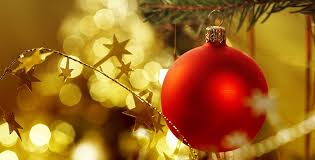 Kære beboere og pårørende i Bofællesskaber og VærestedJulen nærmer sig og året er ved at være omme, og jeg vil derfor gerne sende jer en lille julehilsen.Her I Bofællesskaberne og Værestedet er der sket rigtig mange ting. Vi har haft mange forskellige arrangementer i Værestedet, bl.a. en sommerudflugt og en ferietur til Lalandia. I oktober måned skulle vi have nyt dokumentationssystem. Det har taget en del af medarbejdernes tid, at lære det nye system at kende. Vi har meget at lære endnu, men jeg synes vi er godt på vej. I starten af året tiltrådte et nyvalgt Bruger- Pårørenderåd. Jeg synes vi har fundet en god samarbejdsform, og vi har drøftet mange emner som er relevante for beboerne i Bofællesskaberne og Værestedet. På vores hjemmeside kan I læse referater af vores møder. Jeg vil gerne reklamere for vores hjemmeside: www.bofællesskaberne-herlev.dkHer kan i finde rigtig mange informationer om hvad der rør sig i bofællesskaberne, ligesom der også bliver lagt billeder op af beboerne. Til slut vil jeg ønske jer alle en rigtig god jul og et godt nytår. Mange hilsner fraLars Holbøll, leder af bofællesskaberne. 